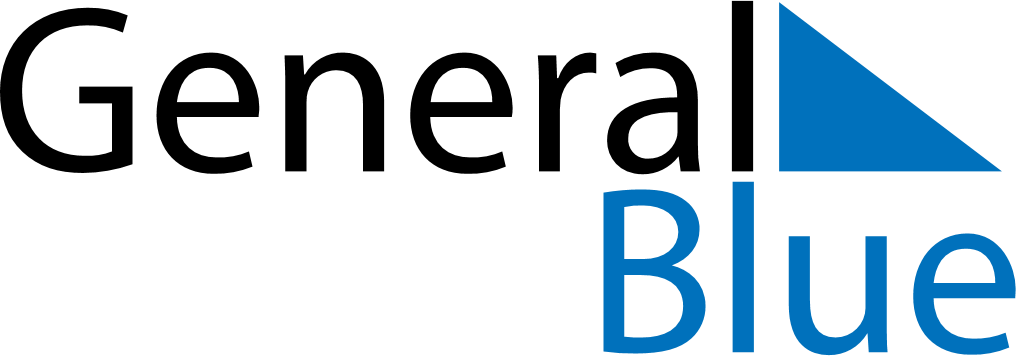 February 2025February 2025February 2025February 2025February 2025February 2025GermanyGermanyGermanyGermanyGermanyGermanyMondayTuesdayWednesdayThursdayFridaySaturdaySunday12345678910111213141516Valentine’s Day171819202122232425262728Women’s Carnival DayNOTES